First Name of Application CV No 1637784Whatsapp Mobile: +971504753686 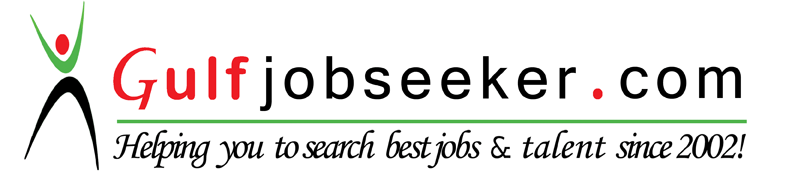 To get contact details of this candidate Purchase our CV Database Access on this link.http://www.gulfjobseeker.com/employer/services/buycvdatabase.php Personal Information	Date of Birth :                               Place of birth :                               Nationality     : Egyptian                                Gender            : Female		     Marital Status: Married                                Visa Type        : Residence Visa ( Husband Sponsorship)Career ObjectiveFull time job in an organization, where my knowledge, skills and qualifications are best suited and fully utilized to achieve self-esteem.Education	                             School                     : E.G.C                           University               : Ain Shams University                                                Faculty                    : Al-Alsun Languages – Japanese department                            Degree                   : Bachelor of foreign languages                           First language        : Japanese                           Second language   : English                           Graduation Year     : 2009Languages              Arabic     : Excellent in written and spoken Arabic. (Mother language)	English   : Excellent in written and spoken English.	Japanese: Excellent in written and spoken Japanese.__________________________________________________Computer Skills	Excellent in using computer windows.Excellent in using Microsoft Office.Perfect command of internet and searching the web.Excellent typing skills.Courses AttendedAnd Certificates              International Computer Driving License (ICDL).Japanese Language Proficiency Test – Level 3.Professional Certificate in Human Resources –Level 1 from The Arab Academy for Science and Technology.Working Experience(1) Sedracare Global servicesPosition: Shift Leader and Quality Assurance     Duration: June 2011 to April 2015    Duties & Responsibilities: Interact with callingcardplus.com customer in order to explain the company card, rates, hidden fees, services fee, disconnection fee and providers.Daily coaching to the teamwork members in order to increase and develop their performance.Creating and Fixing technical tickets.Selling the company products.Replying all the customer inquires on the website chat .Support the agents to deliver the best customer services and handle the customer request to completion.Sending daily e-mails about the team performance Listening to the agents calls and rating them.Training the agents and providing them tips of how to handle different types of customers. Getting the customer feedback about the agents, cards and company through out follow up calls.(2)  Jovani for Import and Export Position: Executive SecretaryDuration: August 2009 to May 2011Duties & Responsibilities: Answer telephones and give information to callers, take messages, or transfer calls to appropriate individuals.Arrange conferences, meetings, and travel reservations for office personnel.Complete forms in accordance with company procedures.Compose, type, and distribute meeting notes, routine correspondence, and reports.Greet visitors and callers, handle their inquiries, and direct them to the appropriate persons according to their needs.Locate and attach appropriate files to incoming correspondence requiring replies.Mail newsletters, promotional material, and other information.Maintain scheduling and event calendars.Make copies of correspondence and other printed material.Open, read, route, and distribute incoming mail and other material, and prepare answers to routine letters.Schedule and confirm appointments for clients, customers, or supervisors.Set up and maintain paper and electronic filing systems for records, correspondence, and other material.Take dictation in shorthand or by machine, and transcribe information.Collect and disburse funds from cash accounts, and keep records of collections and disbursements.Conduct searches to find needed information, using such sources as the Internet.Coordinate conferences and meetings.Establish work procedures and schedules, and keep track of the daily work of clerical staff.Learn to operate new office technologies as they are developed and implemented.Manage projects, and contribute to committee and team work.Operate electronic mail systems and coordinate the flow of information both internally and with other organizations.Order and dispense supplies.Prepare and mail checks.Provide services to customers, such as order placement and account information.Review work done by others to check for correct spelling and grammar, ensure that company format policies are followed, and recommend revisions.Supervise other clerical staff, and provide training and orientation to new staff.Operate office equipment such as fax machines, copiers, and phone systems, and use computers for spreadsheet, word processing, database management, and other applications.(3) Al-Mehwar Foundation for English Practice Books(Part time job) Position: An author, a language advisor and a proof reader.Duration: Dec 2009 to Apr 2015Duties & Responsibilities: Marking and correcting mistakes in books.Creating exercises for students on each lesson .Creating samples of solved exercises.Pointing out new words and phrases in each lesson.Giving explanation and examples on each new word in the lesson.Explaining the differences between words.Creating full exams on each lesson.__________________________________________________Training Attended Freelancer  (Translation Tasks)Training in a Travel Agency.Personal SkillsFast learner and can adapt quickly to new work techniques.Ability to work individually or to be an effective member in team work.Self-motivated and ability to work under pressure.Good Presentation Skills.Good Negotiation Skills.Developed to work and ambitious.